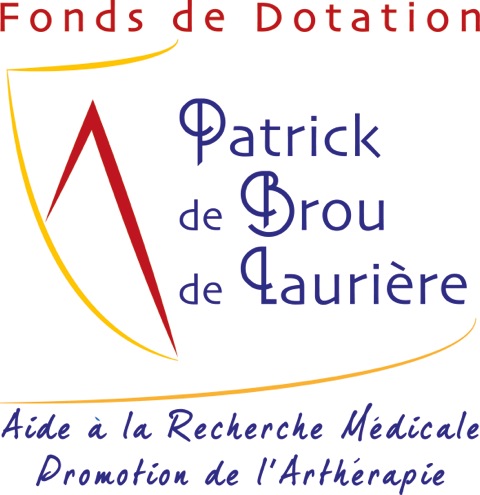 Dossier pour une demande de financement pour un protocole de recherche médicaleENGAGEMENTS DU BENEFICIAIRELe Fonds de dotation Patrick de Brou de Laurière rappelle que chaque bénéficiaire prend les engagements suivants :Après le premier versement du financement, à chaque fin d'année écoulée :Le bénéficiaire s'engage à renvoyer les documents suivants afin de justifier de l'emploi des sommes :Un tableau emplois-ressources (document à remplir en fin d'année fourni par le Fonds de dotation)Eventuellement, sur demande expresse du Fonds, le détail de certains postes de dépenses (document fourni par le bénéficiaire)Un bilan scientifique correspondant au projet cité dans la demande de financement (document à remplir en fin d'année fourni par le Fonds de dotation)L'attestation de non-lucrativité fournie par le Fonds de dotationA la fin de l’année au cours de laquelle a été effectué le dernier versement du financement :Le bénéficiaire s'engage à renvoyer les documents suivants afin de justifier de l'emploi des sommes :Un tableau récapitulatif d'emplois des ressources pour l'ensemble de la période pluriannuelle (document à remplir en fin d'année fourni par le Fonds de dotation)Eventuellement, sur demande expresse du Fonds, le détail de certains postes de dépenses (document fourni par le bénéficiaire)Un bilan scientifique récapitulatif de l'ensemble de l'étude (document à remplir à la fin de la période pluriannuelle fourni par le Fonds de dotation)L'attestation de non-lucrativité fournie par le Fonds de dotationTitre de la Recherche Données Administratives Promoteur :Nom :Forme juridique : Date, Numéro et lieu de la déclaration d’immatriculation : (joindre les statuts de l’organisme) :Numéro SIRET : Adresse : Numéro de téléphone fixe et portable : Adresse électronique :Représenté par Monsieur/Madame…………………………….En qualité de ……………………………………………………Investigateur principal :Co-investigateurs :Unité (ou département) de sécurité et de vigilance de la recherche clinique :Nom :Forme juridique : Date, Numéro et lieu de la déclaration d’immatriculation : (joindre les statuts de l’organisme) :Numéro SIRET : Adresse : Numéro de téléphone fixe et portable : Adresse électronique :Représenté par Monsieur/Madame…………………………….En qualité de ……………………………………………………PIECES A JOINDREDéclaration de création à la Préfecture du promoteur et de l’unitéStatuts du promoteur et de l’unitéIndication des liens éventuels du promoteur ou de l’unité avec d’autres structures juridiques : qualité de membre d’association, représentants communs (président ou membre de conseils d’administration), associé de sociétés commerciales, etc…Attestation de non-lucrativitéBudget prévisionnelATTESTATION DE NON-LUCRATIVITEJE SOUSSIGNE (Nom - Prénom)…………………………………………………………Agissant en qualité de …………………………………………………………………..De (Nom, forme et adresse du bénéficiaire)……………………………………………..Lequel sollicite, suivant la demande de financement de ce jour, la participation financière du FONDS DE DOTATION PATRICK DE BROU DE LAURIERE,ATTESTE ET CERTIFIE QUE :La demande de financement est faite au profit d’un organisme :N’ayant pas d’activité lucrative, N’étant pas soumis à l’impôt sur les sociétés Et, en conséquence, répondant aux conditions exposées à l’article 206 I Bis du Code général des impôts.POUR FAIRE ET VALOIR CE QUE DE DROITFait à…………………………….Le…………………………………….SignatureBUDGET PREVISIONNELINDICATION DES CO-FINANCEMENTSPour chaque co-financeur du projet Nom :Forme juridique : Date, Numéro et lieu de la déclaration d’immatriculation : (joindre les statuts de l’organisme) :Adresse : Numéro de téléphone fixe et portable : Adresse électronique :Montant financé (en euros) : PROTOCOLE DE LA RECHERCHERESUME DE LA RECHERCHE (voir tableau page 7)JUSTIFICATION SCIENTIFIQUE ET DESCRIPTION GENERALEOBJECTIFS DE LA RECHERCHECONCEPTION DE LA RECHERCHECRITERES D'ELIGIBILITEDEROULEMENT DE LA RECHERCHEGESTION DES EVENEMENTS INDESIRABLES ET DES FAITS NOUVEAUXASPECTS STATISTIQUESSURVEILLANCE DE LA RECHERCHEDROIT D'ACCES AUX DONNEES ET AUX DOCUMENTS SOURCECONTROLE ASSURANCE QUALITECONSIDERATIONS ETHIQUES ET REGLEMENTAIRESCONSERVATION DES DOCUMENTS ET DES DONNEES RELATIVES A LA RECHERCHERAPPORT FINAL ET DONNEES STATISTIQUESREGLES RELATIVES A LA PUBLICATIONREFERENCES BIBLIOGRAPHIQUESRESUME DE LA RECHERCHE CLINIQUE DESTINE AU GRAND PUBLICRESUME de la recherchePage de signature du protocoleTitre :Code promoteur : PromoteurUnité ou département :					A        ,	le : Rue :Ville :Signature du représentant identifié ci-dessus :Investigateur principalNom :								A          	le : Service ou département :Rue :Ville: Tel : Courriel : SignaturePRINCIPAUX CORRESPONDANTSInvestigateur principalAttaché(e) de Recherche Clinique coordonnateurLaboratoires d’analysesAutres spécialitésPromoteur- Responsable de la recherche au niveau du promoteurUnité de sécurité et de vigilance de la recherche cliniqueCentre de Méthodologie et de Gestion des donnéesNom et coordonnées du Centre de Méthodologie et de Gestion des donnéesNom et coordonnées du méthodologiste, du(de la) statisticien(ne), de l’analyste programmeur, du data managerMontant global du budget du projetMontant global du budget demandé au Fonds de dotation Patrick de Brou de LaurièreNombre d'année(s) demandée(s) Etalement des sommes/annéeAnnée N :Année N+1 :Année N+2 :Co-financement(s) PromoteurInvestigateur  principalCo-Investigateurs Acronyme et TitreTitre simplifiéJustification / contexteObjectifsSchéma de la rechercheCritères d’inclusionCritères de non inclusionTraitements/Stratégies/procédures de la rechercheCritères de jugementTaille d’étudeDurée de la rechercheAnalyse statistique des donnéesRetombées attendues